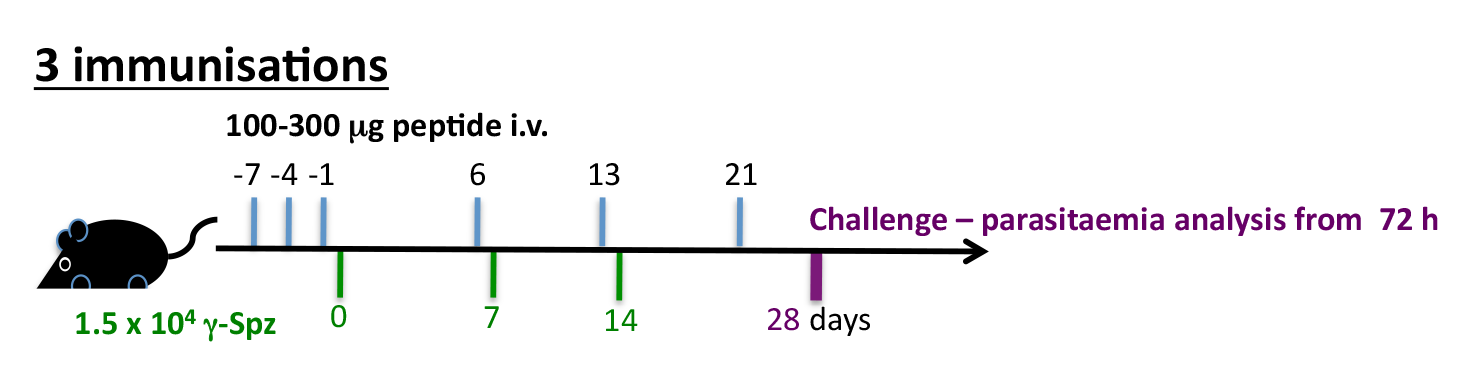 Table S3No. protected/No. challenged(%)Prepatency(in days)Sham tolerised12/12(100)-PbS20318 tolerised6/6(100)-PbTRAP130 tolerised12/12(100)-Naïve challenged0/9(0)3